Государственная услуга «Признание ученых степеней и ученых званий, полученных в иностранном государстве, выдача свидетельства о признании ученой степени или ученого звания, полученных в иностранном государстве»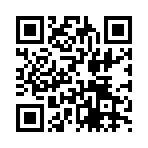 Государственную услугу предоставляет Минобрнауки РоссииРезультат государственной услуги:выдача свидетельства о признании иностранной ученой степени; выдача свидетельства о признании иностранного ученого звания;выдача дубликата свидетельства о признании иностранной ученой степени или иностранного ученого звания;исправление допущенных опечаток и ошибок в выданных в результате предоставления государственной услуги документах.Создание реестровой записи не предусмотреноЗа предоставлением услуги можно обратиться:в Минобрнауки России;на Единый портал государственных и муниципальных услуг.Размер государственной пошлины:За предоставления государственной услуги уплачивается государственная пошлина в размере, установленном подпунктами 49.1 и 50.1 пункта 1 статьи 333.33 Налогового кодекса Российской Федерации: за выдачу свидетельства о признании – 5 500 рублей, за выдачу дубликата свидетельства о признании – 300 рублей.Документы, представляемые заявителем, Документы и сведения, получаемые в рамках межведомственного взаимодействия:Срок предоставления услуги:80 рабочих дней в случае подачи заявления и документов в электронном виде11 – Срок указан без учета приостановления предоставления госуслугиДокументы и сведения, получаемые в рамках межведомственного взаимодействия:Срок предоставления услуги:80 рабочих дней в случае подачи заявления и документов в электронном виде11 – Срок указан без учета приостановления предоставления госуслугиДокументы и сведения, получаемые в рамках межведомственного взаимодействия:Срок предоставления услуги: 40 рабочих дней в случае подачи заявления и документов в электронном видеДокументы и сведения, получаемые в рамках межведомственного взаимодействия:Срок предоставления услуги:15 рабочих дней в случае подачи заявления и документов в электронном виде№ п.п.Способ подачи заявления и документов и требования к нимСпособ подачи заявления и документов и требования к нимСпособ подачи заявления и документов и требования к нимЧекбокс№ п.п.Подуслуга «Выдача свидетельства о признании иностранной ученой степени»Подуслуга «Выдача свидетельства о признании иностранной ученой степени»Подуслуга «Выдача свидетельства о признании иностранной ученой степени»Чекбокс№ п.п.Минобрнауки РоссииЕПГУЕПГУЧекбокс1.ЗаявлениеЗаявлениеЗаявление1.Заполняется и распечатывается электронная форма заявления, подписываемая заявителем собственноручноЗаполняется и распечатывается электронная форма заявления, подписываемая заявителем собственноручноЗаполняется электронная форма заявления2.Оригинал или нотариально заверенная копия документа об иностранной ученой степениОригинал или нотариально заверенная копия документа об иностранной ученой степениОригинал или нотариально заверенная копия документа об иностранной ученой степени2.Оригинал или нотариально заверенная копия на бумажном носителеОригинал или нотариально заверенная копия на бумажном носителеОригинал в виде электронного документа или нотариально заверенная в электронной форме копия3.Нотариально заверенный перевод на русский язык документа об иностранной ученой степени (не представляется, если указанный документ полностью дублируетсяна русском языке).Нотариально заверенный перевод на русский язык документа об иностранной ученой степени (не представляется, если указанный документ полностью дублируетсяна русском языке).Нотариально заверенный перевод на русский язык документа об иностранной ученой степени (не представляется, если указанный документ полностью дублируетсяна русском языке).3.Оригинал или нотариально заверенная копия на бумажном носителеОригинал или нотариально заверенная копия на бумажном носителеОригинал в виде электронного документа или нотариально заверенная в электронной форме копия4.Копия документа, удостоверяющего личность соискателя, и нотариально заверенный перевод на русский язык указанного документа (если указанный документ составлен на иностранном языке) / копия документа, удостоверяющего личность заявителя (в случае, если заявитель не является соискателем), и нотариально заверенный перевод на русский язык указанного документа (если указанный документ составлен на иностранном языке)Копия документа, удостоверяющего личность соискателя, и нотариально заверенный перевод на русский язык указанного документа (если указанный документ составлен на иностранном языке) / копия документа, удостоверяющего личность заявителя (в случае, если заявитель не является соискателем), и нотариально заверенный перевод на русский язык указанного документа (если указанный документ составлен на иностранном языке)Копия документа, удостоверяющего личность соискателя, и нотариально заверенный перевод на русский язык указанного документа (если указанный документ составлен на иностранном языке) / копия документа, удостоверяющего личность заявителя (в случае, если заявитель не является соискателем), и нотариально заверенный перевод на русский язык указанного документа (если указанный документ составлен на иностранном языке)4.Копия, оригинал нотариально заверенного перевода (при необходимости)Копия, оригинал нотариально заверенного перевода (при необходимости)ЛК ЕСИА5.Копия документа, удостоверяющего личность заявителя (в случае, если заявитель не является соискателем), и нотариально заверенный перевод на русский язык указанного документа (если указанный документ составлен на иностранном языке)Копия документа, удостоверяющего личность заявителя (в случае, если заявитель не является соискателем), и нотариально заверенный перевод на русский язык указанного документа (если указанный документ составлен на иностранном языке)Копия документа, удостоверяющего личность заявителя (в случае, если заявитель не является соискателем), и нотариально заверенный перевод на русский язык указанного документа (если указанный документ составлен на иностранном языке)5.Копия, оригинал нотариально заверенного перевода (при необходимости)Копия, оригинал нотариально заверенного перевода (при необходимости)ЛК ЕСИА6.Доверенность, оформленная в соответствии с законодательством РФ (в случае, если заявитель не является соискателем), и нотариально заверенный перевод на русский язык указанного документа (если указанный документ составлен на иностранном языке) / доверенность, оформленная в соответствии с законодательством Российской Федерации (в случае, если заявитель не является обладателем свидетельства о признании), и нотариально заверенный перевод на русский язык указанного документа (если документ составлен на иностранном языкеДоверенность, оформленная в соответствии с законодательством РФ (в случае, если заявитель не является соискателем), и нотариально заверенный перевод на русский язык указанного документа (если указанный документ составлен на иностранном языке) / доверенность, оформленная в соответствии с законодательством Российской Федерации (в случае, если заявитель не является обладателем свидетельства о признании), и нотариально заверенный перевод на русский язык указанного документа (если документ составлен на иностранном языкеДоверенность, оформленная в соответствии с законодательством РФ (в случае, если заявитель не является соискателем), и нотариально заверенный перевод на русский язык указанного документа (если указанный документ составлен на иностранном языке) / доверенность, оформленная в соответствии с законодательством Российской Федерации (в случае, если заявитель не является обладателем свидетельства о признании), и нотариально заверенный перевод на русский язык указанного документа (если документ составлен на иностранном языке6.Оригинал на бумажном носителеПосредством СМЭВ ЕПГУ или оригинал нотариальной доверенности в виде электронного документа или нотариально заверенная в электронной форме копия (Представляется при подаче заявления представителем иностранного гражданина, не являющегося пользователем ЕПГУ)Посредством СМЭВ ЕПГУ или оригинал нотариальной доверенности в виде электронного документа или нотариально заверенная в электронной форме копия (Представляется при подаче заявления представителем иностранного гражданина, не являющегося пользователем ЕПГУ)7.Согласие соискателя и заявителя (в случае, если заявитель не является соискателем) на обработку персональных данных, содержащихся в документах, представленных для предоставления государственной услуги, в порядке, установленном законодательством Российской Федерации в области персональных данныхСогласие соискателя и заявителя (в случае, если заявитель не является соискателем) на обработку персональных данных, содержащихся в документах, представленных для предоставления государственной услуги, в порядке, установленном законодательством Российской Федерации в области персональных данныхСогласие соискателя и заявителя (в случае, если заявитель не является соискателем) на обработку персональных данных, содержащихся в документах, представленных для предоставления государственной услуги, в порядке, установленном законодательством Российской Федерации в области персональных данных7.Оригинал на бумажном носителеНе требуетсяНе требуется8.Список опубликованных научных, учебно-методических работ, патентов (свидетельств) 
на объекты интеллектуальной собственности соискателя, подписанный заявителемСписок опубликованных научных, учебно-методических работ, патентов (свидетельств) 
на объекты интеллектуальной собственности соискателя, подписанный заявителемСписок опубликованных научных, учебно-методических работ, патентов (свидетельств) 
на объекты интеллектуальной собственности соискателя, подписанный заявителем8.Оригинал на бумажном носителеЭлектронный документ (скан-копия с подписью заявителя)Электронный документ (скан-копия с подписью заявителя)9.Полный текст диссертации на соискание ученой степени, выполненной соискателем, на русском языке, подписанный заявителемПолный текст диссертации на соискание ученой степени, выполненной соискателем, на русском языке, подписанный заявителемПолный текст диссертации на соискание ученой степени, выполненной соискателем, на русском языке, подписанный заявителем9.Оригинал на бумажном носителеЭлектронный документ (скан-копия с подписью заявителя)Электронный документ (скан-копия с подписью заявителя)10.Документы об ученых степенях (помимо документа об иностранной ученой степени, представленной к признанию) (при наличии), по каждому из которых представляются:оригинал или копия документа;нотариально заверенный перевод документа на русский язык (если документ составлен на иностранном языке)Документы об ученых степенях (помимо документа об иностранной ученой степени, представленной к признанию) (при наличии), по каждому из которых представляются:оригинал или копия документа;нотариально заверенный перевод документа на русский язык (если документ составлен на иностранном языке)Документы об ученых степенях (помимо документа об иностранной ученой степени, представленной к признанию) (при наличии), по каждому из которых представляются:оригинал или копия документа;нотариально заверенный перевод документа на русский язык (если документ составлен на иностранном языке)10.Оригинал или нотариально заверенная копия на бумажном носителеВ случае, если документ получен в иностранном государстве: Скан-копия, нотариально заверенный перевод на русский язык (при необходимости);В случае, если документ получен в Российской Федерации: ЛК ЕСИА, сведения о дипломе являются частью заявления В случае, если документ получен в иностранном государстве: Скан-копия, нотариально заверенный перевод на русский язык (при необходимости);В случае, если документ получен в Российской Федерации: ЛК ЕСИА, сведения о дипломе являются частью заявления 11.Ходатайство организации (в произвольной форме по инициативе соискателя), в которой работает соискатель, о признании в Российской Федерации ученой степени, полученной соискателем в иностранном государстве, подписанное руководителем указанной организации или его заместителем, подпись которого заверяется печатью указанной организации (при наличии)Ходатайство организации (в произвольной форме по инициативе соискателя), в которой работает соискатель, о признании в Российской Федерации ученой степени, полученной соискателем в иностранном государстве, подписанное руководителем указанной организации или его заместителем, подпись которого заверяется печатью указанной организации (при наличии)Ходатайство организации (в произвольной форме по инициативе соискателя), в которой работает соискатель, о признании в Российской Федерации ученой степени, полученной соискателем в иностранном государстве, подписанное руководителем указанной организации или его заместителем, подпись которого заверяется печатью указанной организации (при наличии)11.Оригинал на бумажном носителе (при наличии)Не требуетсяНе требуется12.Квитанция об уплате государственной пошлины (предоставляется заявителем по собственной инициативе при получении свидетельства о признании иностранной ученой степени)Квитанция об уплате государственной пошлины (предоставляется заявителем по собственной инициативе при получении свидетельства о признании иностранной ученой степени)Квитанция об уплате государственной пошлины (предоставляется заявителем по собственной инициативе при получении свидетельства о признании иностранной ученой степени)12.ГИС ГМПГИС ГМПГИС ГМПДоверенность, оформленная посредством функционала платформы полномочийСведения об оплате государственной пошлины№ п.п.Способ подачи заявления и документов и требования к нимСпособ подачи заявления и документов и требования к нимСпособ подачи заявления и документов и требования к нимСпособ подачи заявления и документов и требования к нимЧекбокс№ п.п.Подуслуга «Выдача свидетельства о признании иностранного ученого звания»Подуслуга «Выдача свидетельства о признании иностранного ученого звания»Подуслуга «Выдача свидетельства о признании иностранного ученого звания»Подуслуга «Выдача свидетельства о признании иностранного ученого звания»Чекбокс№ п.п.Минобрнауки РоссииЕПГУЕПГУЕПГУЧекбокс1.ЗаявлениеЗаявлениеЗаявлениеЗаявление1.Заполняется и распечатывается электронная форма заявления, подписываемая заявителем собственноручноЗаполняется и распечатывается электронная форма заявления, подписываемая заявителем собственноручноЗаполняется и распечатывается электронная форма заявления, подписываемая заявителем собственноручноЗаполняется электронная форма заявления2.Оригинал или нотариально заверенная копия документа об иностранном ученом званииОригинал или нотариально заверенная копия документа об иностранном ученом званииОригинал или нотариально заверенная копия документа об иностранном ученом званииОригинал или нотариально заверенная копия документа об иностранном ученом звании2.Оригинал или нотариально заверенная копия на бумажном носителеОригинал или нотариально заверенная копия на бумажном носителеОригинал или нотариально заверенная копия на бумажном носителеОригинал в виде электронного документа или нотариально заверенная в электронной форме копия3.Нотариально заверенный перевод на русский язык документа об иностранном ученом звании (не представляется, если указанный документ полностью дублируетсяна русском языке).Нотариально заверенный перевод на русский язык документа об иностранном ученом звании (не представляется, если указанный документ полностью дублируетсяна русском языке).Нотариально заверенный перевод на русский язык документа об иностранном ученом звании (не представляется, если указанный документ полностью дублируетсяна русском языке).Нотариально заверенный перевод на русский язык документа об иностранном ученом звании (не представляется, если указанный документ полностью дублируетсяна русском языке).3.Оригинал или нотариально заверенная копия на бумажном носителеОригинал или нотариально заверенная копия на бумажном носителеОригинал или нотариально заверенная копия на бумажном носителеОригинал в виде электронного документа или нотариально заверенная в электронной форме копия4.Копия документа, удостоверяющего личность соискателя, и нотариально заверенный перевод на русский язык указанного документа (если указанный документ составлен на иностранном языке) / копия документа, удостоверяющего личность заявителя (в случае, если заявитель не является соискателем), и нотариально заверенный перевод на русский язык указанного документа (если указанный документ составлен на иностранном языке)Копия документа, удостоверяющего личность соискателя, и нотариально заверенный перевод на русский язык указанного документа (если указанный документ составлен на иностранном языке) / копия документа, удостоверяющего личность заявителя (в случае, если заявитель не является соискателем), и нотариально заверенный перевод на русский язык указанного документа (если указанный документ составлен на иностранном языке)Копия документа, удостоверяющего личность соискателя, и нотариально заверенный перевод на русский язык указанного документа (если указанный документ составлен на иностранном языке) / копия документа, удостоверяющего личность заявителя (в случае, если заявитель не является соискателем), и нотариально заверенный перевод на русский язык указанного документа (если указанный документ составлен на иностранном языке)Копия документа, удостоверяющего личность соискателя, и нотариально заверенный перевод на русский язык указанного документа (если указанный документ составлен на иностранном языке) / копия документа, удостоверяющего личность заявителя (в случае, если заявитель не является соискателем), и нотариально заверенный перевод на русский язык указанного документа (если указанный документ составлен на иностранном языке)4.Копия, оригинал нотариально заверенного перевода (при необходимости)Копия, оригинал нотариально заверенного перевода (при необходимости)Копия, оригинал нотариально заверенного перевода (при необходимости)ЛК ЕСИА5.Копия документа, удостоверяющего личность заявителя (в случае, если заявитель не является соискателем), и нотариально заверенный перевод на русский язык указанного документа (если указанный документ составлен на иностранном языке)Копия документа, удостоверяющего личность заявителя (в случае, если заявитель не является соискателем), и нотариально заверенный перевод на русский язык указанного документа (если указанный документ составлен на иностранном языке)Копия документа, удостоверяющего личность заявителя (в случае, если заявитель не является соискателем), и нотариально заверенный перевод на русский язык указанного документа (если указанный документ составлен на иностранном языке)Копия документа, удостоверяющего личность заявителя (в случае, если заявитель не является соискателем), и нотариально заверенный перевод на русский язык указанного документа (если указанный документ составлен на иностранном языке)5.Копия, оригинал нотариально заверенного перевода (при необходимости)Копия, оригинал нотариально заверенного перевода (при необходимости)Копия, оригинал нотариально заверенного перевода (при необходимости)ЛК ЕСИА6.Доверенность, оформленная в соответствии с законодательством РФ (в случае, если заявитель не является соискателем), и нотариально заверенный перевод на русский язык указанного документа (если указанный документ составлен на иностранном языке) / доверенность, оформленная в соответствии с законодательством Российской Федерации (в случае, если заявитель не является обладателем свидетельства о признании), и нотариально заверенный перевод на русский язык указанного документа (если документ составлен на иностранном языкеДоверенность, оформленная в соответствии с законодательством РФ (в случае, если заявитель не является соискателем), и нотариально заверенный перевод на русский язык указанного документа (если указанный документ составлен на иностранном языке) / доверенность, оформленная в соответствии с законодательством Российской Федерации (в случае, если заявитель не является обладателем свидетельства о признании), и нотариально заверенный перевод на русский язык указанного документа (если документ составлен на иностранном языкеДоверенность, оформленная в соответствии с законодательством РФ (в случае, если заявитель не является соискателем), и нотариально заверенный перевод на русский язык указанного документа (если указанный документ составлен на иностранном языке) / доверенность, оформленная в соответствии с законодательством Российской Федерации (в случае, если заявитель не является обладателем свидетельства о признании), и нотариально заверенный перевод на русский язык указанного документа (если документ составлен на иностранном языкеДоверенность, оформленная в соответствии с законодательством РФ (в случае, если заявитель не является соискателем), и нотариально заверенный перевод на русский язык указанного документа (если указанный документ составлен на иностранном языке) / доверенность, оформленная в соответствии с законодательством Российской Федерации (в случае, если заявитель не является обладателем свидетельства о признании), и нотариально заверенный перевод на русский язык указанного документа (если документ составлен на иностранном языке6.Оригинал на бумажном носителеПосредством СМЭВ ЕПГУ или оригинал нотариальной доверенности в виде электронного документа или нотариально заверенная в электронной форме копия (Представляется при подаче заявления представителем иностранного гражданина,  не являющегося пользователем ЕПГУ)Посредством СМЭВ ЕПГУ или оригинал нотариальной доверенности в виде электронного документа или нотариально заверенная в электронной форме копия (Представляется при подаче заявления представителем иностранного гражданина,  не являющегося пользователем ЕПГУ)Посредством СМЭВ ЕПГУ или оригинал нотариальной доверенности в виде электронного документа или нотариально заверенная в электронной форме копия (Представляется при подаче заявления представителем иностранного гражданина,  не являющегося пользователем ЕПГУ)7.Согласие соискателя и заявителя (в случае, если заявитель не является соискателем) на обработку персональных данных, содержащихся в документах, представленных для предоставления государственной услуги, в порядке, установленном законодательством Российской Федерации в области персональных данныхСогласие соискателя и заявителя (в случае, если заявитель не является соискателем) на обработку персональных данных, содержащихся в документах, представленных для предоставления государственной услуги, в порядке, установленном законодательством Российской Федерации в области персональных данныхСогласие соискателя и заявителя (в случае, если заявитель не является соискателем) на обработку персональных данных, содержащихся в документах, представленных для предоставления государственной услуги, в порядке, установленном законодательством Российской Федерации в области персональных данныхСогласие соискателя и заявителя (в случае, если заявитель не является соискателем) на обработку персональных данных, содержащихся в документах, представленных для предоставления государственной услуги, в порядке, установленном законодательством Российской Федерации в области персональных данных7.Оригинал на бумажном носителеНе требуетсяНе требуетсяНе требуется8.Список организаций, в которых соискатель работал в течение последних 10 лет, подписанный заявителемСписок организаций, в которых соискатель работал в течение последних 10 лет, подписанный заявителемСписок организаций, в которых соискатель работал в течение последних 10 лет, подписанный заявителемСписок организаций, в которых соискатель работал в течение последних 10 лет, подписанный заявителем8.Оригинал на бумажном носителеЛК ЕСИА, является частью заявленияЛК ЕСИА, является частью заявленияЛК ЕСИА, является частью заявления9.Список опубликованных научных, учебно-методических работ, патентов (свидетельств) на объекты интеллектуальной собственности соискателя, подписанный заявителемСписок опубликованных научных, учебно-методических работ, патентов (свидетельств) на объекты интеллектуальной собственности соискателя, подписанный заявителемСписок опубликованных научных, учебно-методических работ, патентов (свидетельств) на объекты интеллектуальной собственности соискателя, подписанный заявителемСписок опубликованных научных, учебно-методических работ, патентов (свидетельств) на объекты интеллектуальной собственности соискателя, подписанный заявителем9.Оригинал на бумажном носителеЭлектронный документ (скан-копия с подписью заявителя)Электронный документ (скан-копия с подписью заявителя)Электронный документ (скан-копия с подписью заявителя)10.Ходатайство организации (в произвольной форме по инициативе соискателя), в которой работает соискатель, о признании в Российской Федерации ученой степени, полученной соискателем в иностранном государстве, подписанное руководителем указанной организации или его заместителем, подпись которого заверяется печатью указанной организации (при наличии)Ходатайство организации (в произвольной форме по инициативе соискателя), в которой работает соискатель, о признании в Российской Федерации ученой степени, полученной соискателем в иностранном государстве, подписанное руководителем указанной организации или его заместителем, подпись которого заверяется печатью указанной организации (при наличии)Ходатайство организации (в произвольной форме по инициативе соискателя), в которой работает соискатель, о признании в Российской Федерации ученой степени, полученной соискателем в иностранном государстве, подписанное руководителем указанной организации или его заместителем, подпись которого заверяется печатью указанной организации (при наличии)Ходатайство организации (в произвольной форме по инициативе соискателя), в которой работает соискатель, о признании в Российской Федерации ученой степени, полученной соискателем в иностранном государстве, подписанное руководителем указанной организации или его заместителем, подпись которого заверяется печатью указанной организации (при наличии)10.Оригинал на бумажном носителе (при наличии)Не требуетсяНе требуетсяНе требуется11.Справка с последнего места работы соискателя с указание его должностей, дат назначения на должности, даты увольнения (в случае увольнения), заверенная кадровой службой (по инициативе соискателя)Справка с последнего места работы соискателя с указание его должностей, дат назначения на должности, даты увольнения (в случае увольнения), заверенная кадровой службой (по инициативе соискателя)Справка с последнего места работы соискателя с указание его должностей, дат назначения на должности, даты увольнения (в случае увольнения), заверенная кадровой службой (по инициативе соискателя)Справка с последнего места работы соискателя с указание его должностей, дат назначения на должности, даты увольнения (в случае увольнения), заверенная кадровой службой (по инициативе соискателя)11.Оригинал на бумажном носителе (при наличии)Не требуетсяНе требуетсяНе требуется12.Квитанция об уплате государственной пошлины (предоставляется заявителем по собственной инициативе при получении свидетельства о признании иностранного ученого звания)Квитанция об уплате государственной пошлины (предоставляется заявителем по собственной инициативе при получении свидетельства о признании иностранного ученого звания)Квитанция об уплате государственной пошлины (предоставляется заявителем по собственной инициативе при получении свидетельства о признании иностранного ученого звания)Квитанция об уплате государственной пошлины (предоставляется заявителем по собственной инициативе при получении свидетельства о признании иностранного ученого звания)12.ГИС ГМПГИС ГМПГИС ГМПГИС ГМП13. В случае признания иностранного ученого звания доцента по научной специальности дополнительно представляются:В случае признания иностранного ученого звания доцента по научной специальности дополнительно представляются:В случае признания иностранного ученого звания доцента по научной специальности дополнительно представляются:В случае признания иностранного ученого звания доцента по научной специальности дополнительно представляются:13.1Документы об ученых степенях, по каждому из которых представляются:оригинал или копия документа;нотариально заверенный перевод документа на русский язык (если документ составлен на иностранном языке)Документы об ученых степенях, по каждому из которых представляются:оригинал или копия документа;нотариально заверенный перевод документа на русский язык (если документ составлен на иностранном языке)Документы об ученых степенях, по каждому из которых представляются:оригинал или копия документа;нотариально заверенный перевод документа на русский язык (если документ составлен на иностранном языке)Документы об ученых степенях, по каждому из которых представляются:оригинал или копия документа;нотариально заверенный перевод документа на русский язык (если документ составлен на иностранном языке)13.1Оригинал или нотариально заверенная копия на бумажном носителе, оригинал нотариально заверенного перевода (при необходимости)В случае, если документ получен в иностранном государстве: оригинал в виде электронного документа или нотариально заверенная в электронной форме копия, оригинал нотариально заверенного перевода на русский язык в электронной форме (при необходимости);В случае, если документ получен в Российской Федерации: ЛК ЕСИА, сведения о дипломе являются частью заявленияВ случае, если документ получен в иностранном государстве: оригинал в виде электронного документа или нотариально заверенная в электронной форме копия, оригинал нотариально заверенного перевода на русский язык в электронной форме (при необходимости);В случае, если документ получен в Российской Федерации: ЛК ЕСИА, сведения о дипломе являются частью заявленияВ случае, если документ получен в иностранном государстве: оригинал в виде электронного документа или нотариально заверенная в электронной форме копия, оригинал нотариально заверенного перевода на русский язык в электронной форме (при необходимости);В случае, если документ получен в Российской Федерации: ЛК ЕСИА, сведения о дипломе являются частью заявления13.2Список лиц, которым присуждены ученые степени, научным руководителем или научным консультантом которых был соискатель, подписанный заявителемСписок лиц, которым присуждены ученые степени, научным руководителем или научным консультантом которых был соискатель, подписанный заявителемСписок лиц, которым присуждены ученые степени, научным руководителем или научным консультантом которых был соискатель, подписанный заявителемСписок лиц, которым присуждены ученые степени, научным руководителем или научным консультантом которых был соискатель, подписанный заявителем13.2Оригинал на бумажном носителеНе требуетсяНе требуетсяНе требуется14.В случае признания иностранного ученого звания профессора по научной специальности дополнительно представляются:В случае признания иностранного ученого звания профессора по научной специальности дополнительно представляются:В случае признания иностранного ученого звания профессора по научной специальности дополнительно представляются:В случае признания иностранного ученого звания профессора по научной специальности дополнительно представляются:14.1Документы об ученых степенях, по каждому из которых представляются:оригинал или копия документа;нотариально заверенный перевод документа на русский язык (если документ составлен на иностранном языке)Документы об ученых степенях, по каждому из которых представляются:оригинал или копия документа;нотариально заверенный перевод документа на русский язык (если документ составлен на иностранном языке)Документы об ученых степенях, по каждому из которых представляются:оригинал или копия документа;нотариально заверенный перевод документа на русский язык (если документ составлен на иностранном языке)Документы об ученых степенях, по каждому из которых представляются:оригинал или копия документа;нотариально заверенный перевод документа на русский язык (если документ составлен на иностранном языке)14.1Оригинал или нотариально заверенная копия на бумажном носителе, оригинал нотариально заверенного перевода (при необходимости)В случае, если документ получен в иностранном государстве: оригинал в виде электронного документа или нотариально заверенная в электронной форме копия, оригинал нотариально заверенного перевода на русский язык в электронной форме (при необходимости);В случае, если документ получен в Российской Федерации: ЛК ЕСИА, сведения о дипломе являются частью заявленияВ случае, если документ получен в иностранном государстве: оригинал в виде электронного документа или нотариально заверенная в электронной форме копия, оригинал нотариально заверенного перевода на русский язык в электронной форме (при необходимости);В случае, если документ получен в Российской Федерации: ЛК ЕСИА, сведения о дипломе являются частью заявленияВ случае, если документ получен в иностранном государстве: оригинал в виде электронного документа или нотариально заверенная в электронной форме копия, оригинал нотариально заверенного перевода на русский язык в электронной форме (при необходимости);В случае, если документ получен в Российской Федерации: ЛК ЕСИА, сведения о дипломе являются частью заявления14.2Документы об ученых званиях (помимо документа об иностранном ученом звании, представленном к признанию), по каждому из которых представляются:оригинал или копия документа;нотариально заверенный перевод документа на русский язык (если документ составлен на иностранном языке)Документы об ученых званиях (помимо документа об иностранном ученом звании, представленном к признанию), по каждому из которых представляются:оригинал или копия документа;нотариально заверенный перевод документа на русский язык (если документ составлен на иностранном языке)Документы об ученых званиях (помимо документа об иностранном ученом звании, представленном к признанию), по каждому из которых представляются:оригинал или копия документа;нотариально заверенный перевод документа на русский язык (если документ составлен на иностранном языке)Документы об ученых званиях (помимо документа об иностранном ученом звании, представленном к признанию), по каждому из которых представляются:оригинал или копия документа;нотариально заверенный перевод документа на русский язык (если документ составлен на иностранном языке)14.2Оригинал или нотариально заверенная копия на бумажном носителе, оригинал нотариально заверенного перевода (при необходимости)В случае, если документ получен в иностранном государстве: оригинал в виде электронного документа или нотариально заверенная в электронной форме копия, оригинал нотариально заверенного перевода на русский язык в электронной форме (при необходимости);В случае, если документ получен в Российской Федерации: ЛК ЕСИА, сведения о дипломе являются частью заявленияВ случае, если документ получен в иностранном государстве: оригинал в виде электронного документа или нотариально заверенная в электронной форме копия, оригинал нотариально заверенного перевода на русский язык в электронной форме (при необходимости);В случае, если документ получен в Российской Федерации: ЛК ЕСИА, сведения о дипломе являются частью заявленияВ случае, если документ получен в иностранном государстве: оригинал в виде электронного документа или нотариально заверенная в электронной форме копия, оригинал нотариально заверенного перевода на русский язык в электронной форме (при необходимости);В случае, если документ получен в Российской Федерации: ЛК ЕСИА, сведения о дипломе являются частью заявления14.3Список лиц, которым присуждены ученые степени, научным руководителем или научным консультантом которых был соискатель, подписанный заявителемСписок лиц, которым присуждены ученые степени, научным руководителем или научным консультантом которых был соискатель, подписанный заявителемСписок лиц, которым присуждены ученые степени, научным руководителем или научным консультантом которых был соискатель, подписанный заявителемСписок лиц, которым присуждены ученые степени, научным руководителем или научным консультантом которых был соискатель, подписанный заявителем14.3Оригинал на бумажном носителеЛК ЕСИА, является частью заявленияЛК ЕСИА, является частью заявленияЛК ЕСИА, является частью заявления15.В случае признания иностранного ученого звания доцента по научной специальности в области искусства дополнительно представляются:В случае признания иностранного ученого звания доцента по научной специальности в области искусства дополнительно представляются:В случае признания иностранного ученого звания доцента по научной специальности в области искусства дополнительно представляются:В случае признания иностранного ученого звания доцента по научной специальности в области искусства дополнительно представляются:15.1Оригинал или копия документа о высшем образовании, обладателем которого является соискатель, и нотариально заверенный перевод на русский язык указанного документа 
(не требуется, если документ дублируется на русском языке)Оригинал или копия документа о высшем образовании, обладателем которого является соискатель, и нотариально заверенный перевод на русский язык указанного документа 
(не требуется, если документ дублируется на русском языке)Оригинал или копия документа о высшем образовании, обладателем которого является соискатель, и нотариально заверенный перевод на русский язык указанного документа 
(не требуется, если документ дублируется на русском языке)Оригинал или копия документа о высшем образовании, обладателем которого является соискатель, и нотариально заверенный перевод на русский язык указанного документа 
(не требуется, если документ дублируется на русском языке)15.1Оригинал или нотариально заверенная копия на бумажном носителе, оригинал нотариально заверенного перевода (при необходимости)В случае, если документ получен в иностранном государстве или выдан военной образовательной организацией высшего образования или в 1992 - 1995 годах организацией, осуществляющей образовательную деятельность на территории Российской Федерации: скан-копия, оригинал нотариально заверенного перевода на русский язык в электронной форме (при необходимости);В случае, если документ о высшем образовании выдан не на территории иностранного государства, или военной образовательной организацией высшего образования, или в 1992 - 1995 годах организацией, осуществляющей образовательную деятельность на территории Российской Федерации: ЛК ЕСИА, сведения о дипломе являются частью заявленияВ случае, если документ получен в иностранном государстве или выдан военной образовательной организацией высшего образования или в 1992 - 1995 годах организацией, осуществляющей образовательную деятельность на территории Российской Федерации: скан-копия, оригинал нотариально заверенного перевода на русский язык в электронной форме (при необходимости);В случае, если документ о высшем образовании выдан не на территории иностранного государства, или военной образовательной организацией высшего образования, или в 1992 - 1995 годах организацией, осуществляющей образовательную деятельность на территории Российской Федерации: ЛК ЕСИА, сведения о дипломе являются частью заявленияВ случае, если документ получен в иностранном государстве или выдан военной образовательной организацией высшего образования или в 1992 - 1995 годах организацией, осуществляющей образовательную деятельность на территории Российской Федерации: скан-копия, оригинал нотариально заверенного перевода на русский язык в электронной форме (при необходимости);В случае, если документ о высшем образовании выдан не на территории иностранного государства, или военной образовательной организацией высшего образования, или в 1992 - 1995 годах организацией, осуществляющей образовательную деятельность на территории Российской Федерации: ЛК ЕСИА, сведения о дипломе являются частью заявления15.2Список почетных званий, которых удостоен соискатель, а также международных, всероссийских, национальных выставок, конкурсов, фестивалей, премий, лауреатом (дипломантом) которых является соискатель, подписанный заявителем.Список почетных званий, которых удостоен соискатель, а также международных, всероссийских, национальных выставок, конкурсов, фестивалей, премий, лауреатом (дипломантом) которых является соискатель, подписанный заявителем.Список почетных званий, которых удостоен соискатель, а также международных, всероссийских, национальных выставок, конкурсов, фестивалей, премий, лауреатом (дипломантом) которых является соискатель, подписанный заявителем.Список почетных званий, которых удостоен соискатель, а также международных, всероссийских, национальных выставок, конкурсов, фестивалей, премий, лауреатом (дипломантом) которых является соискатель, подписанный заявителем.15.2Оригинал на бумажном носителеЛК ЕСИА, является частью заявленияЛК ЕСИА, является частью заявленияЛК ЕСИА, является частью заявления15.3Список лиц, удостоенных почетных званий и (или) являющихся лауреатами (дипломантами) международных, всероссийских, национальных выставок, конкурсов, фестивалей, премий, подготовленных соискателем, подписанный заявителемСписок лиц, удостоенных почетных званий и (или) являющихся лауреатами (дипломантами) международных, всероссийских, национальных выставок, конкурсов, фестивалей, премий, подготовленных соискателем, подписанный заявителемСписок лиц, удостоенных почетных званий и (или) являющихся лауреатами (дипломантами) международных, всероссийских, национальных выставок, конкурсов, фестивалей, премий, подготовленных соискателем, подписанный заявителемСписок лиц, удостоенных почетных званий и (или) являющихся лауреатами (дипломантами) международных, всероссийских, национальных выставок, конкурсов, фестивалей, премий, подготовленных соискателем, подписанный заявителем15.3Оригинал на бумажном носителеЛК ЕСИА, является частью заявленияЛК ЕСИА, является частью заявленияЛК ЕСИА, является частью заявления15.4Список основных творческих работ соискателя, подписанный заявителемСписок основных творческих работ соискателя, подписанный заявителемСписок основных творческих работ соискателя, подписанный заявителемСписок основных творческих работ соискателя, подписанный заявителем15.4Оригинал на бумажном носителеЛК ЕСИА, является частью заявленияЛК ЕСИА, является частью заявленияЛК ЕСИА, является частью заявления15.5Документы о званиях заслуженного деятеля (в области культуры, искусства) (при наличии),по каждому из которых представляются: оригинал или заверенная в установленном законодательством Российской Федерации порядке копия документа; заверенный в установленном законодательством Российской Федерации порядке перевод документа на русский язык (если документ составлен на иностранном языке)Документы о званиях заслуженного деятеля (в области культуры, искусства) (при наличии),по каждому из которых представляются: оригинал или заверенная в установленном законодательством Российской Федерации порядке копия документа; заверенный в установленном законодательством Российской Федерации порядке перевод документа на русский язык (если документ составлен на иностранном языке)Документы о званиях заслуженного деятеля (в области культуры, искусства) (при наличии),по каждому из которых представляются: оригинал или заверенная в установленном законодательством Российской Федерации порядке копия документа; заверенный в установленном законодательством Российской Федерации порядке перевод документа на русский язык (если документ составлен на иностранном языке)Документы о званиях заслуженного деятеля (в области культуры, искусства) (при наличии),по каждому из которых представляются: оригинал или заверенная в установленном законодательством Российской Федерации порядке копия документа; заверенный в установленном законодательством Российской Федерации порядке перевод документа на русский язык (если документ составлен на иностранном языке)15.5Оригинал или нотариально заверенная копия на бумажном носителе, оригинал нотариально заверенного перевода (при необходимости)Оригинал в виде электронного документа или нотариально заверенная в электронной форме копия, оригинал нотариально заверенного перевода на русский язык в электронной форме (при необходимости)Оригинал в виде электронного документа или нотариально заверенная в электронной форме копия, оригинал нотариально заверенного перевода на русский язык в электронной форме (при необходимости)Оригинал в виде электронного документа или нотариально заверенная в электронной форме копия, оригинал нотариально заверенного перевода на русский язык в электронной форме (при необходимости)16.В случае признания иностранного ученого звания профессора по научной специальности в области искусства дополнительно представляются:В случае признания иностранного ученого звания профессора по научной специальности в области искусства дополнительно представляются:В случае признания иностранного ученого звания профессора по научной специальности в области искусства дополнительно представляются:В случае признания иностранного ученого звания профессора по научной специальности в области искусства дополнительно представляются:16.1Оригинал или копия документа о высшем образовании, обладателем которого является соискатель, и нотариально заверенный перевод на русский язык указанного документа 
(не требуется, если документ дублируется на русском языке)Оригинал или копия документа о высшем образовании, обладателем которого является соискатель, и нотариально заверенный перевод на русский язык указанного документа 
(не требуется, если документ дублируется на русском языке)Оригинал или копия документа о высшем образовании, обладателем которого является соискатель, и нотариально заверенный перевод на русский язык указанного документа 
(не требуется, если документ дублируется на русском языке)Оригинал или копия документа о высшем образовании, обладателем которого является соискатель, и нотариально заверенный перевод на русский язык указанного документа 
(не требуется, если документ дублируется на русском языке)16.1Оригинал или нотариально заверенная копия на бумажном носителе, оригинал нотариально заверенного перевода (при необходимости)В случае, если документ получен в иностранном государстве или выдан военной образовательной организацией высшего образования или в 1992 - 1995 годах организацией, осуществляющей образовательную деятельность на территории Российской Федерации: скан-копия, оригинал нотариально заверенного перевода на русский язык в электронной форме (при необходимости);В случае, если документ о высшем образовании выдан не на территории иностранного государства, или военной образовательной организацией высшего образования, или в 1992 - 1995 годах организацией, осуществляющей образовательную деятельность на территории Российской Федерации: ЛК ЕСИА, сведения о дипломе являются частью заявленияВ случае, если документ получен в иностранном государстве или выдан военной образовательной организацией высшего образования или в 1992 - 1995 годах организацией, осуществляющей образовательную деятельность на территории Российской Федерации: скан-копия, оригинал нотариально заверенного перевода на русский язык в электронной форме (при необходимости);В случае, если документ о высшем образовании выдан не на территории иностранного государства, или военной образовательной организацией высшего образования, или в 1992 - 1995 годах организацией, осуществляющей образовательную деятельность на территории Российской Федерации: ЛК ЕСИА, сведения о дипломе являются частью заявленияВ случае, если документ получен в иностранном государстве или выдан военной образовательной организацией высшего образования или в 1992 - 1995 годах организацией, осуществляющей образовательную деятельность на территории Российской Федерации: скан-копия, оригинал нотариально заверенного перевода на русский язык в электронной форме (при необходимости);В случае, если документ о высшем образовании выдан не на территории иностранного государства, или военной образовательной организацией высшего образования, или в 1992 - 1995 годах организацией, осуществляющей образовательную деятельность на территории Российской Федерации: ЛК ЕСИА, сведения о дипломе являются частью заявления16.2Документы об ученых званиях (помимо документа об иностранном ученом звании, представленном к признанию), по каждому из которых представляются:оригинал или копия документа;нотариально заверенный перевод документа на русский язык (если документ составлен на иностранном языке)Документы об ученых званиях (помимо документа об иностранном ученом звании, представленном к признанию), по каждому из которых представляются:оригинал или копия документа;нотариально заверенный перевод документа на русский язык (если документ составлен на иностранном языке)Документы об ученых званиях (помимо документа об иностранном ученом звании, представленном к признанию), по каждому из которых представляются:оригинал или копия документа;нотариально заверенный перевод документа на русский язык (если документ составлен на иностранном языке)Документы об ученых званиях (помимо документа об иностранном ученом звании, представленном к признанию), по каждому из которых представляются:оригинал или копия документа;нотариально заверенный перевод документа на русский язык (если документ составлен на иностранном языке)16.2Оригинал или нотариально заверенная копия на бумажном носителе, оригинал нотариально заверенного перевода (при необходимости)В случае, если документ получен в иностранном государстве: оригинал в виде электронного документа или нотариально заверенная в электронной форме копия, оригинал нотариально заверенного перевода на русский язык в электронной форме (при необходимости);В случае, если документ получен в Российской Федерации: ЛК ЕСИА, сведения о дипломе являются частью заявленияВ случае, если документ получен в иностранном государстве: оригинал в виде электронного документа или нотариально заверенная в электронной форме копия, оригинал нотариально заверенного перевода на русский язык в электронной форме (при необходимости);В случае, если документ получен в Российской Федерации: ЛК ЕСИА, сведения о дипломе являются частью заявленияВ случае, если документ получен в иностранном государстве: оригинал в виде электронного документа или нотариально заверенная в электронной форме копия, оригинал нотариально заверенного перевода на русский язык в электронной форме (при необходимости);В случае, если документ получен в Российской Федерации: ЛК ЕСИА, сведения о дипломе являются частью заявления16.3Список почетных званий, которых удостоен соискатель, а также международных, всероссийских, национальных выставок, конкурсов, фестивалей, премий, лауреатом (дипломантом) которых является соискатель, подписанный заявителем.Список почетных званий, которых удостоен соискатель, а также международных, всероссийских, национальных выставок, конкурсов, фестивалей, премий, лауреатом (дипломантом) которых является соискатель, подписанный заявителем.Список почетных званий, которых удостоен соискатель, а также международных, всероссийских, национальных выставок, конкурсов, фестивалей, премий, лауреатом (дипломантом) которых является соискатель, подписанный заявителем.Список почетных званий, которых удостоен соискатель, а также международных, всероссийских, национальных выставок, конкурсов, фестивалей, премий, лауреатом (дипломантом) которых является соискатель, подписанный заявителем.16.3Оригинал на бумажном носителеЛК ЕСИА, является частью заявленияЛК ЕСИА, является частью заявленияЛК ЕСИА, является частью заявления16.4Список лиц, удостоенных почетных званий и (или) являющихся лауреатами (дипломантами) международных, всероссийских, национальных выставок, конкурсов, фестивалей, премий, подготовленных соискателем, подписанный заявителемСписок лиц, удостоенных почетных званий и (или) являющихся лауреатами (дипломантами) международных, всероссийских, национальных выставок, конкурсов, фестивалей, премий, подготовленных соискателем, подписанный заявителемСписок лиц, удостоенных почетных званий и (или) являющихся лауреатами (дипломантами) международных, всероссийских, национальных выставок, конкурсов, фестивалей, премий, подготовленных соискателем, подписанный заявителемСписок лиц, удостоенных почетных званий и (или) являющихся лауреатами (дипломантами) международных, всероссийских, национальных выставок, конкурсов, фестивалей, премий, подготовленных соискателем, подписанный заявителем16.4Оригинал на бумажном носителеЛК ЕСИА, является частью заявленияЛК ЕСИА, является частью заявленияЛК ЕСИА, является частью заявления16.5Список основных творческих работ соискателя, подписанный заявителемСписок основных творческих работ соискателя, подписанный заявителемСписок основных творческих работ соискателя, подписанный заявителемСписок основных творческих работ соискателя, подписанный заявителем16.5Оригинал на бумажном носителеЛК ЕСИА, является частью заявленияЛК ЕСИА, является частью заявленияЛК ЕСИА, является частью заявления16.6Документы о званиях заслуженного деятеля в области культуры, искусства (при наличии),по каждому из которых представляются: оригинал или заверенная в установленном законодательством Российской Федерации порядке копия документа; заверенный в установленном законодательством Российской Федерации порядке перевод документа на русский язык (если документ составлен на иностранном языке)Документы о званиях заслуженного деятеля в области культуры, искусства (при наличии),по каждому из которых представляются: оригинал или заверенная в установленном законодательством Российской Федерации порядке копия документа; заверенный в установленном законодательством Российской Федерации порядке перевод документа на русский язык (если документ составлен на иностранном языке)Документы о званиях заслуженного деятеля в области культуры, искусства (при наличии),по каждому из которых представляются: оригинал или заверенная в установленном законодательством Российской Федерации порядке копия документа; заверенный в установленном законодательством Российской Федерации порядке перевод документа на русский язык (если документ составлен на иностранном языке)Документы о званиях заслуженного деятеля в области культуры, искусства (при наличии),по каждому из которых представляются: оригинал или заверенная в установленном законодательством Российской Федерации порядке копия документа; заверенный в установленном законодательством Российской Федерации порядке перевод документа на русский язык (если документ составлен на иностранном языке)16.6Оригинал или нотариально заверенная копия на бумажном носителе, оригинал нотариально заверенного перевода (при необходимости)Оригинал в виде электронного документа или нотариально заверенная в электронной форме копия, оригинал нотариально заверенного перевода на русский язык в электронной форме (при необходимости)Оригинал в виде электронного документа или нотариально заверенная в электронной форме копия, оригинал нотариально заверенного перевода на русский язык в электронной форме (при необходимости)Оригинал в виде электронного документа или нотариально заверенная в электронной форме копия, оригинал нотариально заверенного перевода на русский язык в электронной форме (при необходимости)17.В случае признания иностранного ученого звания доцента по научной специальности в физической культуры и спорта:В случае признания иностранного ученого звания доцента по научной специальности в физической культуры и спорта:В случае признания иностранного ученого звания доцента по научной специальности в физической культуры и спорта:В случае признания иностранного ученого звания доцента по научной специальности в физической культуры и спорта:17.1Список титулов чемпиона, призера Олимпийских игр, Паралимпийских игр, чемпионатов мира, Европы, Российской Федерации, национальных чемпионатов, обладателем которых является соискатель (при наличии), подписанный заявителем. Список титулов чемпиона, призера Олимпийских игр, Паралимпийских игр, чемпионатов мира, Европы, Российской Федерации, национальных чемпионатов, обладателем которых является соискатель (при наличии), подписанный заявителем. Список титулов чемпиона, призера Олимпийских игр, Паралимпийских игр, чемпионатов мира, Европы, Российской Федерации, национальных чемпионатов, обладателем которых является соискатель (при наличии), подписанный заявителем. Список титулов чемпиона, призера Олимпийских игр, Паралимпийских игр, чемпионатов мира, Европы, Российской Федерации, национальных чемпионатов, обладателем которых является соискатель (при наличии), подписанный заявителем. 17.1Оригинал на бумажном носителеОригинал на бумажном носителеЛК ЕСИА, является частью заявленияЛК ЕСИА, является частью заявления17.2Список почетных званий, премий в области физической культуры и спорта, которых удостоен соискатель, подписанный заявителемСписок почетных званий, премий в области физической культуры и спорта, которых удостоен соискатель, подписанный заявителемСписок почетных званий, премий в области физической культуры и спорта, которых удостоен соискатель, подписанный заявителемСписок почетных званий, премий в области физической культуры и спорта, которых удостоен соискатель, подписанный заявителем17.2Оригинал на бумажном носителеЛК ЕСИА, является частью заявленияЛК ЕСИА, является частью заявленияЛК ЕСИА, является частью заявления17.3Список чемпионов, призеров Олимпийских игр, Паралимпийских игр, чемпионатов мира, Европы, Российской Федерации, национальных чемпионатов, подготовленных соискателем, подписанный заявителемСписок чемпионов, призеров Олимпийских игр, Паралимпийских игр, чемпионатов мира, Европы, Российской Федерации, национальных чемпионатов, подготовленных соискателем, подписанный заявителемСписок чемпионов, призеров Олимпийских игр, Паралимпийских игр, чемпионатов мира, Европы, Российской Федерации, национальных чемпионатов, подготовленных соискателем, подписанный заявителемСписок чемпионов, призеров Олимпийских игр, Паралимпийских игр, чемпионатов мира, Европы, Российской Федерации, национальных чемпионатов, подготовленных соискателем, подписанный заявителем17.3Оригинал на бумажном носителеЛК ЕСИА, является частью заявленияЛК ЕСИА, является частью заявленияЛК ЕСИА, является частью заявления17.4Документы о званиях заслуженного деятеля (в области физической культуры и спорта) (при наличии),по каждому из которых представляются: оригинал или заверенная в установленном законодательством Российской Федерации порядке копия документа; заверенный в установленном законодательством Российской Федерации порядке перевод документа на русский язык (если документ составлен на иностранном языке)Документы о званиях заслуженного деятеля (в области физической культуры и спорта) (при наличии),по каждому из которых представляются: оригинал или заверенная в установленном законодательством Российской Федерации порядке копия документа; заверенный в установленном законодательством Российской Федерации порядке перевод документа на русский язык (если документ составлен на иностранном языке)Документы о званиях заслуженного деятеля (в области физической культуры и спорта) (при наличии),по каждому из которых представляются: оригинал или заверенная в установленном законодательством Российской Федерации порядке копия документа; заверенный в установленном законодательством Российской Федерации порядке перевод документа на русский язык (если документ составлен на иностранном языке)Документы о званиях заслуженного деятеля (в области физической культуры и спорта) (при наличии),по каждому из которых представляются: оригинал или заверенная в установленном законодательством Российской Федерации порядке копия документа; заверенный в установленном законодательством Российской Федерации порядке перевод документа на русский язык (если документ составлен на иностранном языке)17.4Оригинал или нотариально заверенная копия на бумажном носителе, оригинал нотариально заверенного перевода (при необходимости)Оригинал в виде электронного документа или нотариально заверенная в электронной форме копия, оригинал нотариально заверенного перевода на русский язык в электронной форме (при необходимости)Оригинал в виде электронного документа или нотариально заверенная в электронной форме копия, оригинал нотариально заверенного перевода на русский язык в электронной форме (при необходимости)Оригинал в виде электронного документа или нотариально заверенная в электронной форме копия, оригинал нотариально заверенного перевода на русский язык в электронной форме (при необходимости)18.В случае признания иностранного ученого звания профессора по научной специальности в физической культуры и спорта дополнительно представляются:В случае признания иностранного ученого звания профессора по научной специальности в физической культуры и спорта дополнительно представляются:В случае признания иностранного ученого звания профессора по научной специальности в физической культуры и спорта дополнительно представляются:В случае признания иностранного ученого звания профессора по научной специальности в физической культуры и спорта дополнительно представляются:18.1Документы об ученых званиях (помимо документа об иностранном ученом звании, представленном к признанию), по каждому из которых представляются:оригинал или копия документа;нотариально заверенный перевод документа на русский язык (если документ составлен на иностранном языке)Документы об ученых званиях (помимо документа об иностранном ученом звании, представленном к признанию), по каждому из которых представляются:оригинал или копия документа;нотариально заверенный перевод документа на русский язык (если документ составлен на иностранном языке)Документы об ученых званиях (помимо документа об иностранном ученом звании, представленном к признанию), по каждому из которых представляются:оригинал или копия документа;нотариально заверенный перевод документа на русский язык (если документ составлен на иностранном языке)Документы об ученых званиях (помимо документа об иностранном ученом звании, представленном к признанию), по каждому из которых представляются:оригинал или копия документа;нотариально заверенный перевод документа на русский язык (если документ составлен на иностранном языке)18.1Оригинал или нотариально заверенная копия на бумажном носителе, оригинал нотариально заверенного перевода (при необходимости)Оригинал или нотариально заверенная копия на бумажном носителе, оригинал нотариально заверенного перевода (при необходимости)В случае, если документ получен в иностранном государстве: оригинал в виде электронного документа или нотариально заверенная в электронной форме копия, оригинал нотариально заверенного перевода на русский язык в электронной форме (при необходимости);В случае, если документ получен в Российской Федерации: ЛК ЕСИА, сведения о дипломе являются частью заявленияВ случае, если документ получен в иностранном государстве: оригинал в виде электронного документа или нотариально заверенная в электронной форме копия, оригинал нотариально заверенного перевода на русский язык в электронной форме (при необходимости);В случае, если документ получен в Российской Федерации: ЛК ЕСИА, сведения о дипломе являются частью заявления18.2Список титулов чемпиона, призера Олимпийских игр, Паралимпийских игр, чемпионатов мира, Европы, Российской Федерации, национальных чемпионатов, обладателем которых является соискатель (при наличии), подписанный заявителем.Список титулов чемпиона, призера Олимпийских игр, Паралимпийских игр, чемпионатов мира, Европы, Российской Федерации, национальных чемпионатов, обладателем которых является соискатель (при наличии), подписанный заявителем.Список титулов чемпиона, призера Олимпийских игр, Паралимпийских игр, чемпионатов мира, Европы, Российской Федерации, национальных чемпионатов, обладателем которых является соискатель (при наличии), подписанный заявителем.Список титулов чемпиона, призера Олимпийских игр, Паралимпийских игр, чемпионатов мира, Европы, Российской Федерации, национальных чемпионатов, обладателем которых является соискатель (при наличии), подписанный заявителем.18.2Оригинал на бумажном носителеОригинал на бумажном носителеЛК ЕСИА, является частью заявленияЛК ЕСИА, является частью заявления18.3Список почетных званий, премий в области физической культуры и спорта, которых удостоен соискатель, подписанный заявителемСписок почетных званий, премий в области физической культуры и спорта, которых удостоен соискатель, подписанный заявителемСписок почетных званий, премий в области физической культуры и спорта, которых удостоен соискатель, подписанный заявителемСписок почетных званий, премий в области физической культуры и спорта, которых удостоен соискатель, подписанный заявителем18.3Оригинал на бумажном носителеЛК ЕСИА, является частью заявленияЛК ЕСИА, является частью заявленияЛК ЕСИА, является частью заявления18.4Список чемпионов, призеров Олимпийских игр, Паралимпийских игр, чемпионатов мира, Европы, Российской Федерации, национальных чемпионатов, подготовленных соискателем, подписанный заявителемСписок чемпионов, призеров Олимпийских игр, Паралимпийских игр, чемпионатов мира, Европы, Российской Федерации, национальных чемпионатов, подготовленных соискателем, подписанный заявителемСписок чемпионов, призеров Олимпийских игр, Паралимпийских игр, чемпионатов мира, Европы, Российской Федерации, национальных чемпионатов, подготовленных соискателем, подписанный заявителемСписок чемпионов, призеров Олимпийских игр, Паралимпийских игр, чемпионатов мира, Европы, Российской Федерации, национальных чемпионатов, подготовленных соискателем, подписанный заявителем18.4Оригинал на бумажном носителеЛК ЕСИА, является частью заявленияЛК ЕСИА, является частью заявленияЛК ЕСИА, является частью заявления18.5Документы о званиях заслуженного деятеля (в области физической культуры и спорта) (при наличии), по каждому из которых представляются: оригинал или заверенная в установленном законодательством Российской Федерации порядке копия документа; заверенный в установленном законодательством Российской Федерации порядке перевод документа на русский язык (если документ составлен на иностранном языке)Документы о званиях заслуженного деятеля (в области физической культуры и спорта) (при наличии), по каждому из которых представляются: оригинал или заверенная в установленном законодательством Российской Федерации порядке копия документа; заверенный в установленном законодательством Российской Федерации порядке перевод документа на русский язык (если документ составлен на иностранном языке)Документы о званиях заслуженного деятеля (в области физической культуры и спорта) (при наличии), по каждому из которых представляются: оригинал или заверенная в установленном законодательством Российской Федерации порядке копия документа; заверенный в установленном законодательством Российской Федерации порядке перевод документа на русский язык (если документ составлен на иностранном языке)Документы о званиях заслуженного деятеля (в области физической культуры и спорта) (при наличии), по каждому из которых представляются: оригинал или заверенная в установленном законодательством Российской Федерации порядке копия документа; заверенный в установленном законодательством Российской Федерации порядке перевод документа на русский язык (если документ составлен на иностранном языке)18.5Оригинал или нотариально заверенная копия на бумажном носителе, оригинал нотариально заверенного перевода (при необходимости)Оригинал в виде электронного документа или нотариально заверенная в электронной форме копия, оригинал нотариально заверенного перевода на русский язык в электронной форме (при необходимости)Оригинал в виде электронного документа или нотариально заверенная в электронной форме копия, оригинал нотариально заверенного перевода на русский язык в электронной форме (при необходимости)Оригинал в виде электронного документа или нотариально заверенная в электронной форме копия, оригинал нотариально заверенного перевода на русский язык в электронной форме (при необходимости)Доверенность, оформленная посредством функционала платформы полномочийСведения об оплате государственной пошлины№ п.п.Способ подачи заявления и документов и требования к нимСпособ подачи заявления и документов и требования к нимСпособ подачи заявления и документов и требования к нимЧекбокс№ п.п.Подуслуга «Выдача дубликата свидетельства о признании иностранной ученой степени или иностранного ученого звания»Подуслуга «Выдача дубликата свидетельства о признании иностранной ученой степени или иностранного ученого звания»Подуслуга «Выдача дубликата свидетельства о признании иностранной ученой степени или иностранного ученого звания»Чекбокс№ п.п.Минобрнауки РоссииЕПГУЕПГУЧекбокс1.ЗаявлениеЗаявлениеЗаявление1.Заполняется и распечатывается электронная форма заявления, подписываемая заявителем собственноручноЗаполняется и распечатывается электронная форма заявления, подписываемая заявителем собственноручноЗаполняется электронная форма заявления2.Копия документа, удостоверяющего личность соискателя, и нотариально заверенный перевод на русский язык указанного документа (если указанный документ составлен на иностранном языке) / копия документа, удостоверяющего личность заявителя (в случае, если заявитель не является соискателем), и нотариально заверенный перевод на русский язык указанного документа 
(если указанный документ составлен на иностранном языке)Копия документа, удостоверяющего личность соискателя, и нотариально заверенный перевод на русский язык указанного документа (если указанный документ составлен на иностранном языке) / копия документа, удостоверяющего личность заявителя (в случае, если заявитель не является соискателем), и нотариально заверенный перевод на русский язык указанного документа 
(если указанный документ составлен на иностранном языке)Копия документа, удостоверяющего личность соискателя, и нотариально заверенный перевод на русский язык указанного документа (если указанный документ составлен на иностранном языке) / копия документа, удостоверяющего личность заявителя (в случае, если заявитель не является соискателем), и нотариально заверенный перевод на русский язык указанного документа 
(если указанный документ составлен на иностранном языке)2.Копия, оригинал нотариально заверенного перевода (при необходимости)Копия, оригинал нотариально заверенного перевода (при необходимости)ЛК ЕСИА5.Копия документа, удостоверяющего личность заявителя (в случае, если заявитель не является соискателем), и нотариально заверенный перевод на русский язык указанного документа (если указанный документ составлен на иностранном языке)Копия документа, удостоверяющего личность заявителя (в случае, если заявитель не является соискателем), и нотариально заверенный перевод на русский язык указанного документа (если указанный документ составлен на иностранном языке)Копия документа, удостоверяющего личность заявителя (в случае, если заявитель не является соискателем), и нотариально заверенный перевод на русский язык указанного документа (если указанный документ составлен на иностранном языке)5.Копия, оригинал нотариально заверенного перевода (при необходимости)Копия, оригинал нотариально заверенного перевода (при необходимости)ЛК ЕСИА6.Доверенность, оформленная в соответствии с законодательством РФ (в случае, если заявитель не является соискателем), и нотариально заверенный перевод на русский язык указанного документа (если указанный документ составлен на иностранном языке) / доверенность, оформленная в соответствии с законодательством Российской Федерации (в случае, если заявитель не является обладателем свидетельства о признании), и нотариально заверенный перевод на русский язык указанного документа (если документ составлен на иностранном языкеДоверенность, оформленная в соответствии с законодательством РФ (в случае, если заявитель не является соискателем), и нотариально заверенный перевод на русский язык указанного документа (если указанный документ составлен на иностранном языке) / доверенность, оформленная в соответствии с законодательством Российской Федерации (в случае, если заявитель не является обладателем свидетельства о признании), и нотариально заверенный перевод на русский язык указанного документа (если документ составлен на иностранном языкеДоверенность, оформленная в соответствии с законодательством РФ (в случае, если заявитель не является соискателем), и нотариально заверенный перевод на русский язык указанного документа (если указанный документ составлен на иностранном языке) / доверенность, оформленная в соответствии с законодательством Российской Федерации (в случае, если заявитель не является обладателем свидетельства о признании), и нотариально заверенный перевод на русский язык указанного документа (если документ составлен на иностранном языке6.Оригинал или нотариально заверенная копия на бумажном носителе, оригинал нотариально заверенного перевода (при необходимости)Посредством СМЭВ ЕПГУ или оригинал нотариальной доверенности в виде электронного документа или нотариально заверенная в электронной форме копия (Представляется при подаче заявления представителем иностранного гражданина,  не являющегося пользователем ЕПГУ)Посредством СМЭВ ЕПГУ или оригинал нотариальной доверенности в виде электронного документа или нотариально заверенная в электронной форме копия (Представляется при подаче заявления представителем иностранного гражданина,  не являющегося пользователем ЕПГУ)7.Согласие соискателя и заявителя (в случае, если заявитель не является соискателем) на обработку персональных данных, содержащихся в документах, представленных для предоставления государственной услуги, в порядке, установленном законодательством Российской Федерации в области персональных данныхСогласие соискателя и заявителя (в случае, если заявитель не является соискателем) на обработку персональных данных, содержащихся в документах, представленных для предоставления государственной услуги, в порядке, установленном законодательством Российской Федерации в области персональных данныхСогласие соискателя и заявителя (в случае, если заявитель не является соискателем) на обработку персональных данных, содержащихся в документах, представленных для предоставления государственной услуги, в порядке, установленном законодательством Российской Федерации в области персональных данных7.Оригинал на бумажном носителеНе требуетсяНе требуется8.Квитанция об уплате государственной пошлины (предоставляется заявителем по собственной инициативе при получении свидетельства о признании иностранной ученой степени)Квитанция об уплате государственной пошлины (предоставляется заявителем по собственной инициативе при получении свидетельства о признании иностранной ученой степени)Квитанция об уплате государственной пошлины (предоставляется заявителем по собственной инициативе при получении свидетельства о признании иностранной ученой степени)8.ГИС ГМПГИС ГМПГИС ГМПДоверенность, оформленная посредством функционала платформы полномочийСведения об оплате государственной пошлины№ п.п.Способ подачи заявления и документов и требования к нимСпособ подачи заявления и документов и требования к нимСпособ подачи заявления и документов и требования к нимЧекбокс№ п.п.Подуслуга «Исправление допущенных опечаток и ошибок в выданных в результате предоставления государственной услуги документах»Подуслуга «Исправление допущенных опечаток и ошибок в выданных в результате предоставления государственной услуги документах»Подуслуга «Исправление допущенных опечаток и ошибок в выданных в результате предоставления государственной услуги документах»Чекбокс№ п.п.Минобрнауки РоссииЕПГУЕПГУЧекбокс1.ЗаявлениеЗаявлениеЗаявление1.Заполняется и распечатывается электронная форма заявления, подписываемая заявителем собственноручноЗаполняется и распечатывается электронная форма заявления, подписываемая заявителем собственноручноЗаполняется электронная форма заявления2.Свидетельство о признанииСвидетельство о признанииСвидетельство о признании2.ОригиналСкан-копия, оригинал предоставляется при получении исправленного свидетельстваСкан-копия, оригинал предоставляется при получении исправленного свидетельства3.Доверенность, оформленная в соответствии с законодательством РФ(в случае, если заявитель не является соискателем), и нотариально заверенный перевод на русский язык указанного документа (если указанный документ составлен на иностранном языке) / доверенность, оформленная в соответствии с законодательством Российской Федерации (в случае, если заявитель не является обладателем свидетельства о признании), и нотариально заверенный перевод на русский язык указанного документа (если документ составлен на иностранном языкеДоверенность, оформленная в соответствии с законодательством РФ(в случае, если заявитель не является соискателем), и нотариально заверенный перевод на русский язык указанного документа (если указанный документ составлен на иностранном языке) / доверенность, оформленная в соответствии с законодательством Российской Федерации (в случае, если заявитель не является обладателем свидетельства о признании), и нотариально заверенный перевод на русский язык указанного документа (если документ составлен на иностранном языкеДоверенность, оформленная в соответствии с законодательством РФ(в случае, если заявитель не является соискателем), и нотариально заверенный перевод на русский язык указанного документа (если указанный документ составлен на иностранном языке) / доверенность, оформленная в соответствии с законодательством Российской Федерации (в случае, если заявитель не является обладателем свидетельства о признании), и нотариально заверенный перевод на русский язык указанного документа (если документ составлен на иностранном языке3.Оригинал или нотариально заверенная копия на бумажном носителе, оригинал нотариально заверенного перевода (при необходимости)Посредством СМЭВ ЕПГУ или оригинал нотариальной доверенности в виде электронного документа или нотариально заверенная в электронной форме копия (Представляется при подаче заявления представителем иностранного гражданина,  не являющегося пользователем ЕПГУ)Посредством СМЭВ ЕПГУ или оригинал нотариальной доверенности в виде электронного документа или нотариально заверенная в электронной форме копия (Представляется при подаче заявления представителем иностранного гражданина,  не являющегося пользователем ЕПГУ)Нет